GMINA RAKÓWul. Ogrodowa 1, 26-035 Rakówtel. 41/35 35 018/ fax 41/35 35 018 wew. 11e-mail: urzad@rakow.plNIP 657-25-24-517        REGON 291010642ZAPROSZENIE DO SKŁADANIA OFERT,,Zakup i dostawa tablic ogłoszeniowych/ informacyjnych dla gminy Raków”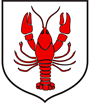 Zadanie realizowane w ramach Funduszu SołeckiegoZAMAWIAJĄCYGmina Rakówul. Ogrodowa 1, 26-035 Rakówtelefon: 41/35 35 018/ fax: 41/35 35 018 wew. 11e-mail: urzad@rakow.pl: www. rakow.pl, bip.rakow.plgodziny urzędowania: poniedziałek, środa, czwartek, piątek od  7:30 do 15:00, wtorek od 7:30 do17:30PRZEDMIOT ZAMÓWIENIAPrzedmiot zamówienia obejmuje zakup i dostawę dwóch  tablic ogłoszeniowo-informacyjnych  wolnostojących (montaż we własnym zakresie) dla sołectwa Zalesie, gm. Raków. Tablice winny być odporne na promieniowanie słoneczne, deszcz i mróz.Szczegółowy opis tablic:1) wymiary: wysokość  150 cm (+-5 cm)szerokość 100 cm (+-5 cm) 2) wolnostojąca3) nogi stalowe malowane proszkowo w kolorze czarnym,4) rama stalowa malowana proszkowo w kolorze czarnym 5) płyta wewnętrzna OSB impregnowana lub sklejka,6) daszek obustronny,7) tablice wraz z personalizacją nagłówków (nazwa miejscowości, herb gminy ); Projekt nagłówka wymaga akceptacji Zamawiającego, 8) transport do siedziby Zamawiającego. 9) ilość -2  sztuki. Tablice należy dostarczyć na adres: ul. Kościuszki 45; 26-035 RakówPRZYKŁADOWA wizualizacja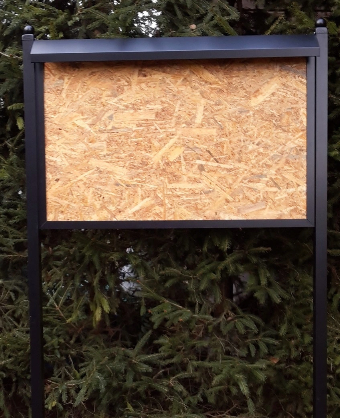 OFERTA WARIANTOWAZamawiający nie dopuszcza możliwości składania ofert wariantowych.INFORMACJA O PRZEWIDYWANYCH ZAMÓWIENIACH UZUPEŁNIAJĄCYCHZamawiający nie przewiduje zamówień uzupełniających. TERMIN REALIZACJI PRZEDMIOTU ZAMÓWIENIATermin realizacji zamówienia – 5 tygodni od dnia podpisania umowy.DOKUMENTY JAKIE MAJĄ DOSTARCZYĆ WYKONAWCYWypełniony i podpisany druk „Oferta” stanowiący Załącznik Nr 1 do SIWZaktualny odpis z właściwego rejestru przedsiębiorcówINFORMACJE O TRYBIE OCENY I OCENIE OFERTZamawiający wybiera ofertę najkorzystniejszą na podstawie kryterium oceny ofert jakim jest cena- 100%.OSOBA UPRAWNIONA DO KONTAKTUAgnieszka Rejnowicz – tel. 41/35 35 018 wew. 36, e-mail: a.rejnowicz@rakow.plTERMIN ZWIĄZANIA Z OFERTĄOkres związania z ofertą wynosi 30 dni.OPIS SPOSOBU PRZYGOTOWANIA OFERTYOfertę składa się pod rygorem nieważności, w formie pisemnej, na załączonym formularzu.Oferta musi być podpisana (za podpisanie uważa się własnoręczny podpis z pieczątką) przez osoby upoważnione do podpisania oferty.FORMA PRZEKAZANIA DOKUMENTÓWZamawiający kontaktował się będzie z wykonawcami faksem bądź poczta elektroniczną.Zamawiający dopuszcza formę pisemną korespondencji. Za datę powzięcia wiadomości uważa się dzień, w którym strony postępowania potwierdziły otrzymanie faksu bądź otrzymały korespondencję droga pisemną.MIEJSCE ORAZ TERMIN SKŁADANIA I OTWARCIA OFERTOfertę należy złożyć : a) w siedzibie Zamawiającego tj.Urząd Gminy w Rakowie, ul. Ogrodowa 1, 26-035 Raków, Sekretariat, pok. nr 14 
do dnia roku do 11 października  godziny 10:00.Koperta powinna być zaadresowana do zamawiającego na adres:Urząd Gminy w Rakowie, ul. Ogrodowa 1, 26-035 Rakówi oznaczona następująco:OFERTA CENOWA NA ,, Zakup i dostawa tablic ogłoszeniowych/ informacyjnych dla gminy Raków”Nie otwierać przed:11 października 2021  rok godz. 10:00W przypadku braku informacji na kopercie, że jest to oferta cenowa Zamawiający nie ponosi odpowiedzialności za przypadkowe otwarcie oferty przed wyznaczonym terminem otwarcia, a w przypadku składania oferty pocztą lub pocztą kurierską – za jej nie otwarcie w trakcie sesji otwarcia ofert.LUB b) mailem na adres :a.rejnowicz@rakow.pl do dnia 11 październik 2021 roku do godz. 10:00w tytule maila:  OFERTA CENOWA NA ,, Zakup i dostawa tablic ogłoszeniowych/ informacyjnych dla gminy Raków”2) Oferty otrzymane przez Zamawiającego po tym terminie zostaną zwrócone bez otwierania.3) W toku badania i oceny ofert Zamawiający może żądać od oferentów wyjaśnień dotyczących treści złożonych ofert.4) Zamawiający zastrzega sobie możliwość rezygnacji z zamówienia. 5) Zamawiający może unieważnić postępowanie jeżeli kwota najkorzystniejszej oferty przewyższy kwotę, którą Zamawiający może przeznaczyć na realizację przedmiotu zamówienia lub realizacja zamówienia nie leży w interesie publicznym.6) Zamawiający może zamknąć postępowanie bez wybrania żadnej oferty, bez podania przyczyny.  7) Zamawiający zastrzega sobie prawo zakończenia postępowania bez zawarcia umowy na każdym jego etapie.8) Jeżeli Wykonawca, którego oferta została wybrana uchyla się od zawarcia w sprawie zamówienia publicznego, Zamawiający może wybrać ofertę najkorzystniejszą spośród pozostałych ofert, chyba, że zachodzą przesłanki unieważnienia postępowania.OPAKOWANIE I OZNAKOWANIE OFERTOfertę należy złożyć w zamkniętej kopercie, w sposób gwarantujący zachowanie w poufności jej treści oraz zabezpieczającej jej nienaruszalność do terminu otwarcia ofert.KRYTERIA OCENY OFERTZamawiający dokona oceny ważnych ofert na podstawie następujących kryteriów: cena -100%.UMOWAProjekt umowy stanowi Załącznik  do niniejszej specyfikacjiO wyborze oferty najkorzystniejszej Zamawiający zawiadomi za pośrednictwem strony internetowej, na której zamieszczono Zaproszenie. Zamawiający zawiera umowę w terminie niezwłocznie o wyborze oferty najkorzystniejszej.